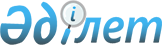 О внесении дополнений и изменений в постановление Правительства Республики Казахстан от 29 декабря 2002 года N 1429Постановление Правительства Республики Казахстан от 31 декабря 2003 года N 150ащ      Правительство Республики Казахстан постановляет: 

      1. Внести в постановление  Правительства Республики Казахстан от 29 декабря 2002 года N 1429 "Об утверждении паспортов республиканских бюджетных программ на 2003 год" следующие дополнения и изменения: 

      1) в приложении 478  к указанному постановлению: 

      в графе 5 таблицы пункта 6 "План мероприятий по реализации бюджетной программы": 

      после слов "приобретение канцелярских принадлежностей" дополнить словами "оргтехники для конкурсов;"; 

      после слова "фестивалей" дополнить словом "конференций"; 

      2) в приложении 481 к указанному постановлению: 

      графу 5 таблицы пункта 6 "План мероприятий по реализации бюджетной программы": 

      подпрограммы 030 изложить в следующей редакции: 

      "Производство фильмов: 

      художественные фильмы: 

      1) "Махамбет" - 161000 тыс. тенге, "Охотник" - 30000 тыс. тенге, "Дом у соленого озера" - 13900 тыс. тенге, "Час волка" - 2000 тыс. тенге, "Путевой обходчик" - 11764 тыс. тенге, "Мустафа Шокай" - 7000 тыс. тенге, дебют - "Братья Жумановы" - 7000 тыс. тенге, тема дебют в т.ч: "300 километров" - 1500 тыс. тенге, "Дружба" - 1500 тыс. тенге, "Тебе нужен щенок?" - 3000 тыс. тенге; 

      документальные фильмы: 

      "Кенесары" - 2600 тыс. тенге, "Ана тiлi" - 2900 тыс. тенге, "Целина" - 4000 тыс. тенге; 

      анимационный фильм "Куйыршык" (2-я серия) - 2900 тыс. тенге; 

      2) продолжение работ над фильмами запуска 2001-2002 годов: "Кочевник" - 1101643 тыс. тенге, "Сардар" - 87084 тыс. тенге, "Маленькие люди" - 10000 тыс. тенге, "Остров возрождения" - 2000 тыс. тенге; 

      анимационные фильмы: 

      "Аксак кулан" - 610 тыс. тенге; 

      документальные фильмы: 

      "Звезды Казахстанского бокса" - 4558 тыс. тенге."; 

      подпрограммы 031 после слов "дубляж национальных фильмов" дополнить словами "- 1900 тыс. тенге;"; 

      после слов "хранение и тиражирование фильмокопий" дополнить словами "- 58804 тыс. тенге."; 

      3) в приложении 489 к указанному постановлению: 

      графу 5 таблицы пункта 6 "План мероприятий по реализации бюджетной программы": 

      подпрограммы 030 изложить в следующей редакции: 

      "Приобретение: музейных экспонатов - 150 ед., компьютеров - 3 комплекта, мебели - 1 комплект, витрин экспозиционных - 10 шт., ксерокса - 1 шт., видеокамеры - 1 шт., аудиовизионной техники для экспозиций - 2 шт., спецоборудование для реставрационной мастерской - 1 комплект."; 

      подпрограммы 031 дополнить словами "музыкальных инструментов - 15 шт., компьютеров - 10 шт., офисной мебели - 1 шт."; 

      подпрограммы 032 изложить в следующей редакции: 

      "Приобретение: видеотехники - 2 шт., музейных экспонатов - 3500 шт., специального оборудования для библиотек и хранения - 16 шт., охранной сигнализации - 1 шт., офисной мебели для кабинетов - 5 комплектов, специальных витрин - 10 шт., фотоаппарата - 1 шт., ксерокса - 1 шт."; 

      подпрограммы 033 изложить в следующей редакции: 

      "Приобретение основных активов для музеев: 

      экспонаты - 230 шт., офисная мебель - 23 комплекта, мебель для экспозиционных залов - 25 комплектов, кресла для лекционного зала - 80 шт., кондиционеры - 21 шт., создание энциклопедий на электронных носителях CD - 11000 экз."; 

      4) в приложении 490 к указанному постановлению: 

      графу 5 таблицы пункта 6 "План мероприятий по реализации бюджетной программы": 

      подпрограммы 030 изложить в следующей редакции: 

      "Приобретение: компьютера - 1 комплект, ксерокса - 1 шт."; 

      подпрограммы 032 изложить в следующей редакции: 

      "Приобретение: кондиционеров - 2 шт., холодильников - 2 шт., генератора - 1 шт., подстанции - 1 шт., сейфов - 2 шт., лошадей - 5 шт., мебели - 14 комплектов, биноклей (дневной, ночной) - 6 шт., спутниковой системы связи - 1 комплект, оборудования электросети - 1 комплект, оборудования для фильтрации и обеззараживания скважин - 1 комплект, юрт - 5 шт., печи на жидком топливе - 1 комплект, компьютеров - 6 комплектов."; 

      5) в приложении 492 к указанному постановлению: 

      графу 5 таблицы пункта 6 "План мероприятий по реализации бюджетной программы": 

      подпрограммы 030 дополнить словами следующего содержания: 

      "аудиовизуальной аппаратуры - 2 комплекта, аппаратов для чтения микрофильмов и микрофиш для читателей - 10 шт., читательского электронного каталога - 1 комплект, библиобуса - 1 шт."; 

      подпрограммы 031 изложить в следующей редакции: 

      "Приобретение: литературы - 1480 экземпляров, компьютеров - 4 комплекта.". 

      2. Настоящее постановление вступает в силу со дня подписания.       Премьер-Министр 

      Республики Казахстан 
					© 2012. РГП на ПХВ «Институт законодательства и правовой информации Республики Казахстан» Министерства юстиции Республики Казахстан
				